Stage: P2                                                            Teachers: Miss Barr, Miss Wilson and Mr MitchellLiteracyRe-read or re-tell the story of Goldilocks and the Three Bears to someone in your family.Make a wanted poster. Remember to include a description of her appearance, why she is wanted, when she was last seen. Is there a reward?How many different words (any length) can you make using only the following letters? You can only use a letter once in each word.a    e     o     b     f     m      r      t      w     y  eg.  mate, wetNumeracy and MathsPractice spelling the months of the year and writing them in the correct order. Why not try an extra challenge and put them into three lists - months that have 30, 31 or 28/29 days? How many different coin combinations can you find that add up to 20p, 50p, £1 or £10? What needs to be added to these numbers to make 20?10, 15, 16, 19, 7, 3, 14, 20, 1, 8What needs to be added to these numbers to make100?50, 35, 75, 9, 49, 77, 81, 22, 66, 11 Health and WellbeingChallenge Think of an activity, exercise or sport for every letter of the alphabet.Draw a poster of your favourite healthy meal remember to include a drink. Why not post a photo of your poster onto your google classroom/class team page.Do star jumps every day for 30 seconds. Write down how many you did each day. Did you get better each day?ICT/TechnologiesEvery day keep in touch with someone you cannot see face to face. You can do this by phone, text, Skype, WhatsApp etc - use whatever technology you have available to connect with people you care about. This could be your friends, your grandparents, or other relatives.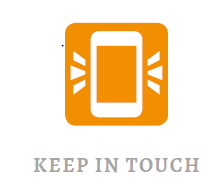 Religious and Moral Educationhttps://www.bibleforchildren.org/PDFs/english/The_Good_Samaritan_English.pdf
                                                                                  Using the link above read the story called ‘The Good Samaritan’. You can either read the story or have it read to you using an audio link.          What message do you think the story is trying to tell you? Can you think of a time where you helped someone you did not know very well? How did you feel?Cross CurricularUsing the webpage link below learn about potatoes.https://www.foodafactoflife.org.uk/5-7-years/activity-packs/learn-with-stories/the-bucket-garden/
You can read or have an adult read to you ‘The Bucket Garden Story’.You could maybe now plant your own potato?You could try to unjumble the potato growing instructions in the potato jumble worksheet.Social Skills (Helping at home)Compliment someone this week by saying something positive to someone at home.Make your own breakfast week.Put your electronic devices away for a couple of hours and spend time with the people around you. Play a game.Art and DesignLet us get creative with 5 A DAY! Create and/or draw a fruit and vegetable rainbow, showing the different types in each colour. If you get stuck, ask someone in your house if they can give you some clues!Maybe you can post a photo of your food rainbow on your class’s google classroom or teams page.ScienceIntriguing IceWatch the short video below to see happens to different liquids when they are frozen. After watching, choose some everyday liquids and freeze them, then observe what happens to them. Why do you think there are differences?https://www.stem.org.uk/resources/elibrary/resource/33254/intriguing-ice